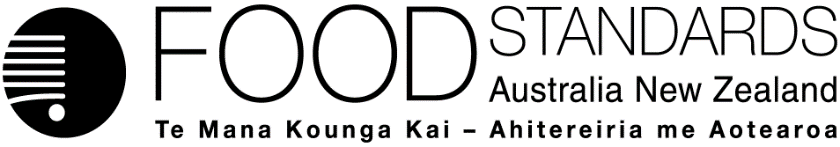 3 January 2019[70-19]Administrative Assessment Report –Application A1174Xylanase from Trichoderma reesei as a processing aid (enzyme)DecisionChargesApplication Handbook requirementsConsultation & assessment timeframeDate received: 3 December 2018 Date due for completion of administrative assessment:  24 December 2018Date completed:  20/12/18Date received: 3 December 2018 Date due for completion of administrative assessment:  24 December 2018Date completed:  20/12/18Date received: 3 December 2018 Date due for completion of administrative assessment:  24 December 2018Date completed:  20/12/18Applicant: DuPont Australia Pty Ltd Applicant: DuPont Australia Pty Ltd Potentially affected Schedule:Schedule 18Brief description of Application:To permit the use of xylanase from a genetically modified strain of Trichoderma reesei as a processing aid in the manufacture of bakery products.Brief description of Application:To permit the use of xylanase from a genetically modified strain of Trichoderma reesei as a processing aid in the manufacture of bakery products.Potentially affected Schedule:Schedule 18Procedure:  General	Estimated total hours: 350 hours Reasons why:Seeking permission for a new source microorganism for a permitted enzymeProvisional estimated start work:  June 2019Application accepted Date:  20/12/18Has the Applicant requested confidential commercial information status? Yes✔	NoWhat documents are affected? Appendices B1, B3, B6, D1, D3 and E1-E5Has the Applicant provided justification for confidential commercial information request? Yes✔		No	N/AHas the Applicant sought special consideration e.g. novel food exclusivity, two separate applications which need to be progressed together?Yes	No✔Does FSANZ consider that the application confers an exclusive capturable commercial benefit on the Applicant?Yes	No ✔ Does the Applicant want to expedite consideration of this Application?Yes	No✔	Not known Which Guidelines within the Part 3 of the Application Handbook apply to this Application?3.1.1, 3.3.2 Is the checklist completed?Yes✔		NoDoes the Application meet the requirements of the relevant Guidelines?  Yes✔		No If no, where did the application fail to meet requirements?Text here Does the Application relate to a matter that may be developed as a food regulatory measure, or that warrants a variation of a food regulatory measure?Yes✔	NoIs the Application so similar to a previous application or proposal for the development or variation of a food regulatory measure that it ought not to be accepted?Yes	No✔Did the Applicant identify the Procedure that, in their view, applies to the consideration of this Application?Yes✔		NoIf yes, indicate which Procedure: General	Other Comments or Relevant Matters:Nil Proposed length of public consultation period:  6 weeks Proposed timeframe for assessment:Commence assessment (clock start)	Mid-June 2019Completion of assessment & preparation of draft food reg measure	Early Oct 2019Public comment	Mid-Oct–late Nov 2019Board to complete approval	Early March 2020Notification to Forum	Mid-March 2020Anticipated gazettal if no review requested	Late May 2020